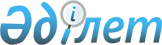 "Білім беру ұйымдары білім беру қызметінде пайдаланатын қатаң есептіліктегі құжаттардың нысанын бекіту туралы" Қазақстан Республикасы Білім және ғылым министрінің міндетін атқарушының 2007 жылғы 23 қазандағы № 502 бұйрығына өзгерістер енгізу туралыҚазақстан Республикасы Білім және ғылым министрінің 2017 жылғы 13 желтоқсандағы № 615 бұйрығы. Қазақстан Республикасының Әділет министрлігінде 2018 жылғы 10 қаңтарда № 16199 болып тіркелді       БҰЙЫРАМЫН:       1. "Білім беру қызметінде білім беру ұйымдары пайдаланатын қатаң есептегі құжаттардың нысандарын бекіту туралы" Қазақстан Республикасы Білім және ғылым министрі міндетін атқарушының 2007 жылғы 23 қазандағы № 502 бұйрығына (нормативтік құқықтық актілерді мемлекеттік тіркеудің тізілімінде № 4991 болып тіркелген) мынадай өзгерістер енгізілсін:      көрсетілген бұйрықпен бекітілген білім беру қызметінде білім беру ұйымдары пайдаланатын қатаң есептегі құжаттардың нысандарындағы нысандар:       орта білім беру ұйымындағы бұйрықтарды тіркеу кітабы осы бұйрыққа 1-қосымшаға сәйкес жаңа редакцияда жазылсын;       орта білім беру ұйымдарының педагогикалық кеңесі хаттамаларының кітабы осы бұйрыққа 2-қосымшаға сәйкес жаңа редакцияда жазылсын;       орта білім беру ұйымдарының педагог қызметкерлерінің жеке құрамын есепке алу кітабы осы бұйрыққа 3-қосымшаға сәйкес жаңа редакцияда жазылсын;       білім алушыларды жазатын алфавиттік кітап осы бұйрыққа 4-қосымшаға сәйкес жаңа редакцияда жазылсын;       жеке іс қағазы осы бұйрыққа 5-қосымшаға сәйкес жаңа редакцияда жазылсын;       1-4-сыныптарға арналған сынып журналы осы бұйрыққа 6-қосымшаға сәйкес жаңа редакцияда жазылсын;       5-11 (12)-сыныптарға арналған сынып журналы осы бұйрыққа 7-қосымшаға сәйкес жаңа редакцияда жазылсын;       факультативтік сабақтардың/үйде оқыту журналы осы бұйрыққа 8-қосымшаға сәйкес жаңа редакцияда жазылсын;       босатылған және ауыстырылған сабақтарды есепке алу журналы осы бұйрыққа 9-қосымшаға сәйкес жаңа редакцияда жазылсын;       мектепалды сыныптарының журналы осы бұйрыққа 10-қосымшаға сәйкес жаңа редакцияда жазылсын;       білім алушылардың үлгерімі туралы табельдерді есепке алу кітабы осы бұйрыққа 11-қосымшаға сәйкес жаңа редакцияда жазылсын;       1-4 сынып білім алушысының үлгерімі туралы табель осы бұйрыққа 12-қосымшаға сәйкес жаңа редакцияда жазылсын;       5-11(12) сынып білім алушысының сабақ үлгерімі туралы табель осы бұйрыққа 13-қосымшаға сәйкес жаңа редакцияда жазылсын;       негізгі орта орта білім беру ұйымын бітіргендігі туралы аттестатты беру және есепке алу кітабы осы бұйрыққа 14-қосымшаға сәйкес жаңа редакцияда жазылсын;       жалпы орта білім туралы аттестатты есепке алу және беру кітабы осы бұйрыққа 15-қосымшаға сәйкес жаңа редакцияда жазылсын;       мақтау грамоталарын және мақтау қағаздарын беруді есепке алу кітабы осы бұйрыққа 16-қосымшаға сәйкес жаңа редакцияда жазылсын;       орта білім беру ұйымынан кеткен білім алушыларды есепке алу кітабы осы бұйрыққа 17-қосымшаға сәйкес жаңа редакцияда жазылсын;       орта білім беру ұйымына келген білім алушыларды есепке алу кітабы осы бұйрыққа 18-қосымшаға сәйкес жаңа редакцияда жазылсын.      2. Мектепке дейінгі және орта білім департаменті (Ш.Т. Каринова) Қазақстан Республикасының заңнамасында белгіленген тәртіппен:      1) осы бұйрықтың Қазақстан Республикасы Әділет министрлігінде мемлекеттік тіркелуін;      2) осы бұйрықтың мемлекеттік тіркелгеннен кейін күнтізбелік он күн ішінде оның көшірмесін мерзімді баспа басылымдарында және "Әділет" ақпараттық-құқықтық жүйесінде елтаңбалық мөрімен куәландырылған қағаз данасы қосымшасының электронды тасығышта ресми жариялауды;      3) тіркелген осы бұйрықты алған күннен бастап бес жұмыс күні ішінде оның көшірмесін Қазақстан Республикасы нормативтік құқұқтық актілердің эталондық бақылау банкісіне енгізу үшін осы бұйрықты қол қоюға уәкілетті адамның куәландырылған электрондық цифрлық қолтаңбасын және Қазақстан Республикасы Білім және ғылым министрлігінің расталған мөрлі электронды және басылымды түрін жіберуді;      4) осы бұйрықты Қазақстан Республикасы Білім және ғылым министрлігі интернет-ресурсында орналастыруды;      5) осы бұйрық Қазақстан Республикасы Әділет министрлігінде мемлекеттік тіркеуден өткеннен кейін он жұмыс күні ішінде Қазақстан Республикасы Білім және ғылым министрлігінің Заң қызметі және халықаралық ынтымақтастық департаментіне осы тармақтың 1), 2), 3) және 4) тармақшаларында көзделген іс-шаралардың орындалуы туралы мәліметтерді ұсынуды қамтамасыз етсін.      3. Осы бұйрықтың орындалуын бақылау Қазақстан Республикасының Білім және ғылым вице-министрі А.Қ. Аймағамбетовке жүктелсін.      4. Осы бұйрық алғашқы ресми жарияланған күнінен кейін күнтізбелік он күн өткен соң қолданысқа енгізіледі.      Қазақстан Республикасының Білім және ғылым министрлігі      Орта білім беру ұйымындағы бұйрықтарды тіркеу кітабы      __________________________________________________________________________      (облыс, республикалық маңызы бар қала және астана)      _________________________________________________________      (аудан, қала (ауыл)      __________________________________________________________      (орта білім беру ұйымының атауы)      __________________ жылы кітап басталды      __________________ жылы кітап аяқталды      Ескерту: Бұйрықтарды тіркеу кітабы (бұдан әрі – Кітап) орта білім беру ұйымдарында негізгі қызмет бойынша, кадрлар және оқушылардың жеке құрамы және ауысуы бойынша жүргізіледі.       Бұйрықтар Қазақстан Республикасының Әділет министрлігінде 2015 жылы 23 қаңтарда № 10129 болып тіркелген Қазақстан Республикасы Мәдениет және спорт министрінің 2014 жылғы 22 желтоқсандағы № 144 бұйрығымен бекітілген Мемлекеттік және мемлекеттік емес ұйымдарда құжаттама жасаудың және құжаттаманы басқарудың үлгілік қағидаларына сәйкес сәйкес ресімделеді.       Кітаптың әрбір парағы нөмірленеді, тігіледі және орта білім беру ұйымы директорының қолы қойылып, мөр басылады.      Электрондық жүйеге қосылған білім беру ұйымдарында бұйрықтарды тіркеу кітабы тек қана электронды түрде толтырылады, оны қағаз нұсқада толтыру талап етілмейді.       Қазақстан Республикасының Білім және ғылым министрлігі       Орта білім беру ұйымдарының педагогикалық кеңесі хаттамаларының кітабы      ___________________________________________________________________      (облыс, республикалық маңызы бар қала және астана)      ___________________________________________________________________      (аудан, қала (ауыл)      _______________________________________________________________      (орта білім беру ұйымының атауы)      __________________ жылы кітап басталды      __________________ жылы кітап аяқталды      № хаттама      _______________________________________________________________________________      ______________________________________________________отырысы (кеңесі, жиналысы)      (өткізілген күні толық көрсетілуі тиіс)      Қатысқандар: (тегі, аты, әкесінің аты (болған жағдайда) толық көрсетіледі)      Күн тәртібі:      1. Тыңдалды: 1. Қаралған мәселенің тақырыбы.      2. Сөйледі: 1. Сөйлеген адамның (Т.А.Ә. (болған жағдайда) және сөзінің қысқаша мазмұны.      3. Қаулы етті: 1. Аталған мәселе бойынша қабылданған шешім      Төраға ______________________ (Т.А.Ә. (болған жағдайда)      Хатшы ______________________ (Т.А.Ә. (болған жағдайда)       Ескерту: Орта білім беру ұйымының педагогикалық кеңесі хаттамаларының кітабы (бұдан әрі – Хаттамалар кітабы) барлық орта білім беру ұйымдарында жүргізіледі, онда педагогикалық кеңеске шығарылған мәселелердің талқылануы, педагогикалық кеңес мүшелерінің ұсыныстары мен ескертулері тіркеледі.       Хаттамалар кітабы нөмірленеді, тігіледі, орта білім беру ұйымы директорының қолымен және мөрімен бекітіледі.       Хаттамаларды дайындау мен рәсімдеу тәртібі Қазақстан Республикасының Әділет министрлігінде 2015 жылы 23 қаңтарда № 10129 болып тіркелген Қазақстан Республикасы Мәдениет және спорт министрінің 2014 жылғы 22 желтоқсандағы № 144 бұйрығымен бекітілген Мемлекеттік және мемлекеттік емес ұйымдарда құжаттама жасаудың және құжаттаманы басқарудың үлгілік қағидаларына сәйкес сәйкес ресімделеді.       Орта білім беру ұйымы педагогикалық кеңесінің хаттамасы білім беру ұйымы электрондық жүйеге қосылған жағдайда электронды түрде толтырылады, оның қағаз нұсқасын толтыру талап етілмейді.       Қазақстан Республикасының Білім және ғылым министрлігі       Орта білім беру ұйымдарының педагог қызметкерлерінің      жеке құрамын есепке алу кітабы      ___________________________________________________________________      (облыс, республикалық маңызы бар қала және астана)      _________________________________________________________________      (аудан, қала (ауыл)      _________________________________________________________________      (орта білім беру ұйымының атауы)      __________________ жылы кітап басталды      __________________ жылы кітап аяқталды      (сол жақ беті)       Беттің соңына дейін (30 жол)       (оң жақ беті)      Беттің соңына дейін (30 жол)      Ескерту: Мектептің педагогикалық қызметкерлерінің жеке құрамын есепке алу кітабы (бұдан әрі - Есепке алу кітабы) барлық орта білім беру ұйымдарда жүргізіледі.       Жұмысқа кірген педагогикалық қызметкерлер келесі нөмір тәртібімен жазылады. Бір бетке 10 адамнан артық жазылмайды.        Кітаптағы жазбалар тиісті құжатпен негізделген болуы қажет.       Есепке алу кітабы нөмірленеді, тігіледі, орта білім беру ұйымының қолы және мөрімен бекітіледі.      Педагогикалық қызметкерлердің жеке құрамын есепке алу кітабы орта білім беру ұйымы электрондық жүйеге қосылған жағдайда электронды түрде толтырылады, оның қағаз нұсқасын толтыру талап етілмейді.      Қазақстан Республикасының Білім және ғылым министрлігі      Білім алушыларды жазатын алфавиттік кітап      _________________________________________________________________      (облыс, республикалық маңызы бар қала және астана)      _________________________________________________________________      (аудан, қала (ауыл)      _________________________________________________________________      (орта білім беру ұйымының атауы)      __________________ жылы кітап басталды      __________________ жылы кітап аяқталды      Кітаптың ішкі беттері (сол жақ беті)      Кітаптың ішкі беттері (оң жақ беті)      Ескерту: Алфавиттік жазба кітабына (бұдан әрі - Алфавиттік кітап) орта білім беру ұйымының барлық оқушылары жазылады. Жыл сайын кітап жаңа қабылданған оқушылармен толықтырылып отырады. Оқушылардың тегі оның оқитын сыныбына қарамастан алфавиттік ретпен енгізіледі.      Алфавиттің әрбір әрпіне жеке бет арналып, әр әріпке реттік нөмір қойылады. Кітаптағы рет нөмірі оқушының жеке іс қағазындағы нөмірі болып табылады.      Жеке іс қағазда бұл нөмір бөлшек түрінде қойылады. Мысалы, № Б/1-оқушының алфавиттік кітапта "Б" әрпіндегі  №15 болып жазылғанын білдіреді.      Егер бұйрықпен рәсімделіп мектептен шығып кеткен оқушы қайтып келсе, онда ол туралы мәлімет жаңадан келген оқушы ретінде қайтадан жазылады.      Барлық беттері толған жағдайда жазуды жалғастыру әрбір әріп бойынша келесі нөмірлер тәртібімен жаңа кітапқа жазылады.      Алфавиттік кітаптың беттері нөмірленіп, бауланып, директордың қолы қойылып, мөр басылады.      Білім беру ұйымы электронды жүйеге қосылған жағдайда Алфавиттік кітап тек электронды түрде толтырылады, оның қағаз нұсқасын толтыру талап етілмейді.      Қазақстан Республикасының Білім және ғылым министрлігі      № ________ жеке іс қағазы      Тегі _______________________________________________________________________________      Аты __________________________________________________________________________      Әкесінің аты (болған жағдайда)____________________________________________________      Туған күні, айы, жылы ___________________________________________________________      Мекен-жайы ___________________________________________________________________      Тегі ___________________________________________________________________________      Аты __________________________________________________________________________      Әкесінің аты (болған жағдайда) ___________________________________________________      1. Жынысы: ер, әйел _______ (астын сызу)      2. ________________________________________________________________________ туған      (күні, айы, жылы)      Негізі:      Туу туралы куәлік № ___ берілген күні ____ сериясы ____ №_______      3. Әкесінің тегі, аты, әкесінің аты __________________________________________________      Шешесінің тегі, аты, әкесінің аты __________________________________________________      немесе оларды алмастыратын адамның тегі, аты, әкесінің      аты ___________________________________________________________________________      4. Ұлты ________________________________________________________________________      5. Бірінші сыныпқа қабылданғанға дейін қай жерде тәрбиеленді/оқытылды/      _______________________________________________________________________________      6. Осы орта білім беру ұйымынан басқа орта білім беру ұйымына кету туралы мәліметтер      (ауысқан орта білім беру ұйымының атын және қай сыныпқа қабылданғанын көрсету керек)      _______________________________________________________________________________      7. Орта білім беру ұйымынан кету туралы белгі (қашан, қайда, себептері)      _______________________________________________________________________________      8. Білім алушының мекен-жайы      _______________________________________________________________________________      9. Наградалары мен марапаттаулары      _______________________________________________________________________________      10. Қоғамдық жұмысқа, олимпиадаларға, конференцияларға түрлі жарыстарға және т.б.      қатысуы туралы қысқаша мәліметтер      _______________________________________________________________________________      11. Оқытылған факультативтік курстар туралы мәліметтер      _______________________________________________________________________________      Ескерту: Білім алушының жеке іс қағазы (бұдан әрі – Жеке іс қағазы) орта білім беру ұйымына қабылданған кезден бастап мектеп бітіргенше (мектептен шыққанша) әрбір оқушыға жүргізіледі.      10-11 (12) сынып оқушыларының білім алу кезеңінде негізгі орта мектепті бітіргені туралы аттестат Жеке іс қағазында болады.      1-4 сынып оқушыларының жеке іс қағаздарын мұғалімдер, 5-11 (12) сыныптарда жетекшілері жүргізеді.      Оқушылардың іс қағаздары білім алуы кезінде және мектепті бітіргеннен кейін үш жылға дейін сақталады.      Жеке іс қағазға:      1) Туу туралы аттестаттың көшірмесі;      2) 2 дана 3х4 көлеміндегі фотосуреті;      3) медициналық карта (мектепке қабылданған кезде талап етіледі) және мектептің медициналық кабинетінде сақталады;      4) әрбір сыныптағы үлгерім табелі тіркеледі.      Оқу жылының соңында Жеке іс қағазына барлық пәндер бойынша бағалары туралы жазбалар, оқушылардың жетістіктері мен босатқан сабақтарының саны жазылады.      Бір мектептен екінші мектепке ауысқан кезде "_________мектептен кетті" деген жазба жазылып, директордың қолы қойылып, мөр басылып Жеке іс қағазы ата-анаға немесе өзге де заңды өкіліне беріледі.      Алфавиттік кітапқа тіркеу үшін әрбір оқушының Жеке іс қағазы нөмірленеді.      Жеке іс қағаздарының сақталуына мектеп директорының бұйрығымен бекітілген  адам жауапты.      Білім беру ұйымы электронды жүйеге қосылған жағдайда Жеке іс қағазы электрондық форматта толтырылады, оны қағаз түрінде толтыру талап етілмейді.      Қазақстан Республикасының Білім және ғылым министрлігі      1-4-сыныптарға арналған сынып журналы      _________________________________________________________      (облыс, республикалық маңызы бар қала және астана)      _________________________________________________________      (аудан, қала (ауыл)      _________________________________________________________      (орта білім беру ұйымының атауы)      _____________________________________________________сынып      __________________________________________________оқу жылы      Ескерту: Сынып журналы орта білім беру ұйымының әрбір мұғалімі жүргізуге міндетті болып табылатын мемлекеттік құжат.      Сынып журналы орта білім беру ұйымы электрондық жүйеге қосылған жағдайда тек қана электрондық форматта толтырылады, оны қағаз нұсқасында толтыруға жол берілмейді.       Электрондық журнал әр тоқсанның қорытындысы бойынша ақпараттық жүйеден жүктеледі және басып шығарылады, беттері бауланып, нөмірленіп, орта білім беру ұйымы директорының қолы қойылып, мөр басылады, олардың сақталуы қамтамасыз етіледі.  1-жарты жылдыққа арналған сабақ кестесі 2-жарты жылдыққа арналған сабақ кестесі      (Сол жақ беті)       Одан әрі, 42-ге дейін       (оң жақ беті)      Барлығы 42 жол      (сол жақ беті) Жаңартылған бағдарлама бойынша 1-4 сыныптар үшін*       Барлығы, 42-ге дейін       (оң жақ беті)      Барлығы,  42-ге дейін (сол жақ беті)      *Ескерту: 2016-2017 оқу жылы – 1-сынып, 2017-2018 оқу жылы – 1, 2 - сыныптар, 2018-2019 оқу жылы – 1, 2 және 3-сыныптар, 2019-2020 оқу жылы – 1, 2, 3 және 4-сыныптар. Білім алушылар туралы жалпы мағлұматтар      Беттің соңына дейін      (оң жақ беті)      Беттің соңына дейін      (сол жақ беті) Білім алушылардың дене шынықтыру дайындығының көрсеткіштері (дене тәрбиесі мұғалімі жылына екі рет толтырады)       Одан әрі, 42-ге дейін       (оң жақ беті)      (сол жақ беті) Білім алушылардың босатқан күндері мен сабақтарының саны туралы мағлұмат      Одан әрі, 42-ге дейін      (оң жақ беті)      одан әрі, 42-ге дейін      Одан әрі, 42-ге дейін      (сол жақ беті)      (сол жақ беті) Білім алушылардың оқу үлгерімі мен сабаққа қатысуын есепке алудың жинақ тізімдемесі      Одан әрі, 42-ге дейін Журналды жүргізу жөніндегі ескертулер (директордың оқу-тәрбие жұмысы жөніндегі орынбасары немесе орта білім беру ұйымының директоры толтырады)      Беттің соңына дейін      Қазақстан Республикасының Білім және ғылым министрлігі      5-11 (12)-сыныптарға арналған сынып журналы      ______________________________________________________      (облыс, республикалық маңызы бар қала және астана)      ____________________________________________________      (аудан, қала (ауыл)      ____________________________________________________      (орта білім беру ұйымының атауы)      _______________________________________________ сынып      __________________________ оқу жылы      Ескерту: Сынып журналы әрбір мұғалім және сынып жетекшісі үшін жүргізуге міндетті мемлекеттік құжат болып табылады.      Сынып журналы орта білім беру ұйымы электрондық жүйеге қосылған жағдайда тек қана электрондық форматта толтырылады, оны қағаз нұсқасында толтыруға жол берілмейді.      Электрондық сынып журналы әр тоқсанның қорытындысы бойынша ақпараттық жүйеден жүктеледі және басып шығарылады, беттері нөмірленіп, бауланып, орта білім беру ұйымы директорының қолы қойылып, мөр басылады, олардың сақталуы қамтамасыз етіледі. 1-жарты жылдыққа арналған  сабақ кестесі 2-жарты жылдыққа арналған сабақ кестесі      (сол жақ беті)      одан әрі, 42-ге дейін      (оң жақ беті) Жаңартылған бағдарлама бойынша 5-11 (12) сыныптар үшін*       42-ге дейін       (оң жақ бетте)      Барлығы, 42 жол (сол жақ бетте)      *Ескерту: 2017-2018 оқу жылы – 5,7- сыныптар, 2018-2019 оқу жылы – 5,6,7,8 және 10-сыныптар, 2019-2020 оқу жылы - 5,6,7,8,9,10 және 11 (12)- сыныптар. Білім алушылар туралы жалпы мағлұматтар       Одан әрі, 42-ге дейін       (оң жақ беті)       Беттің соңына дейін       (сол жақ беті) Білім алушылардың сабақтарының саны мен босатқан күндері туралы мағлұматтар      Одан әрі, 42-ге дейін      одан әрі, 42-ге дейін      Барлығы (оқу жылы және тоқсандар бойы, 11 (12)-сыныптар оқу жылы және жарты жыл бойында)      (сол жақ беті)      Одан әрі, 42-ге дейін      Барлығы (оқу жылы және тоқсандар бойы, 11 (12)-сыныптар оқу жылы және жарты жыл бойында)      (оң жақ беті)      Барлығы (оқу жылы және тоқсандар бойы, 11-12 сыныптар оқу жылы және жарты жыл бойында) Білім алушылардың үлгерімі мен тәртібін есепке алудың жинақ тізімдемесі      Беттің соңына дейін      (оң жақ беті)      Кестенің жалғасы      (сол жақ беті) Қоғамдық пайдалы еңбекті есепке алу       беттің соңына дейін       (оң жақ беті)       беттің соңына дейін       (сол жақ беті) Үйірмелерге (секцияларға, клубтарға) және факультативтерге қатысу туралы мағлұматтар (сынып жетекшісі толтырады)      одан әрі, 42 жолға дейін      (оң жақ беті) Дене шынықтыру дайындығынан Президенттік тест тапсыру туралы мағлұмат (дене тәрбиесі пәнінің мұғалімі толтырады)      одан әрі, 42-ге дейін      (сол жақ беті) Білім алушылардың дене шынықтыру дайындығының көрсеткіштері (дене шынықтыру пәнінің мұғалімі толтырады)      одан әрі, 42-ге дейін      (оң жақ беті) Білім алушылардың дене шынықтыру дайындығының көрсеткіштері      одан әрі, 42-ге дейін Журналдың жүргізілуі бойынша ескертулер (директордың оқу-тәрбие жұмысы жөніндегі орынбасары немесе директор толтырады)      беттің соңына дейін       Қазақстан Республикасының Білім және ғылым министрлігі       Факультативтік сабақтардың/үйде оқыту журналы      __________________________________________________________      (облыс, республикалық маңызы бар қала және астана)      __________________________________________________________      (аудан, қала (ауыл)      __________________________________________________________      (орта білім беру ұйымының атауы)      __________________ сынып      __________________ оқу жылы      (сол жақ беті)      Факультативтік курстың аты _____________________       Одан әрі, бетті соңына дейін       (оң жақ беті)      Мұғалімнің тегі, аты, әкесінің аты (болған жағдайда)_____________________      Одан әрі, беттің соңына дейін      Ескерту: Факультатив сабақтар/үйде оқыту журналы факультатив топтарының жұмысын тіркейтін негізгі құжаты болып табылады және әрбір факультативтік курс бойынша негізгі және орта мектептерде жүргізіледі.      Факультатив сабақтар/үйде оқыту журналы білім беру ұйымы электрондық жүйеге қосылған жағдайда, тек қана электронды форматта толтырылады, оның қағаз нұсқада толтырылуы талап етілмейді.      Факультатив сабақтар/үйде оқыту журналы әрбір тоқсан қорытындысы бойынша ақпараттық жүйеден жүктеліп, беттері тігіліп, нөмірленіп, директордың қолы қойылып және білім беру мекемесінің мөрі басылып, олардың сақталуы қамтамасыз етіледі.       Қазақстан Республикасының Білім және ғылым министрлігі       Босатылған және ауыстырылған сабақтарды есепке алу журналы      ______________________________________________      (облыс, республикалық маңызы бар қала және астана)      ___________________________________________________      (аудан, қала (ауыл)      ________________________________________________      (орта білім беру ұйымының  атауы)      _______ /________ оқу жылы      (Сол жақ беті) Босатылған және ауыстырылған сабақтарды есепке алу журналы      беттің соңына дейін      (оң жақ беті)      Ескерту: Босатылған және ауыстырылған сабақтарды есепке алу журналын әрбір мектепте директордың оқу-ісі жөніндегі орынбасары (директор) жүргізеді.      Босатылған және ауыстырылған сабақтарды есепке алу журналы орта білім беру ұйымы электронды жүйеге қосылған жағдайда электрондық форматта толтырылады, оны қағаз түрінде толтыру талап етілмейді.      Жазбалар тек ресімделген тиісті құжаттардың негізінде жүргізіледі (мектепішілік бұйрықтар, еңбекке уақытша жарамсыздық анықтамасы, сынып журналындағы жазбалар және т.б.). Ауыстырылған сабақты жүргізген мұғалім ол жөнінде журналға қол қояды.       Қазақстан Республикасының Білім және ғылым министрлігі       Мектепалды сыныптарының журналы      __________________________________________________________      (облыс, республикалық маңызы бар қала және астана)      __________________________________________________________      (аудан, қала (ауыл)      __________________________________________________________      (орта білім беру ұйымының атауы)      __________________ сынып      __________________ оқу жылы      Ескерту: Мектепалды сыныптарының журналы мектепалды сыныптары бар барлық орта білім беру ұйымдарында жүргізіледі.      Мектепалды сыныптарының журналы орта білім беру ұйымы электронды жүйеге қосылған жағдайда электрондық форматта толтырылады, оны қағаз түрінде толтыруға жол берілмейді. 1-жарты жылдыққа арналған сабақ кестесі 2-жарты жылдыққа арналған сабақ кестесі      оң жақ беті)      Мектепалды сыныптарындағы күн тәртібі      1 – тоқсан      ________________________________________________________________________________      ________________________________________________________________________________      ________________________________________________________________________________      2 – тоқсан      ________________________________________________________________________________      ________________________________________________________________________________      ________________________________________________________________________________      3 – тоқсан      ________________________________________________________________________________      ________________________________________________________________________________      ________________________________________________________________________________      4 – тоқсан      ________________________________________________________________________________      ________________________________________________________________________________      ________________________________________________________________________________      (сол жақ беті)      Одан әрі, 30-ға дейін      (оң жақ беті)       Одан әрі 30-ға дейін       (оң жақ беті) Мектепалды сыныбында тәрбиеленушілер туралы жалпы мәліметтер      Одан әрі 30-ға дейін      (оң жақ беті)      Беттің соңына дейін      (сол жақ беті) Тәрбиеленушілердің денсаулық көрсеткіштері      Одан әрі, 30-ға дейін      (оң жақ беті)      Одан әрі, 30-ға дейін      (сол жақ беті) Тәрбиеленушілердің босатқан күндері мен сабақтарының саны жайлы мәліметтер      Одан әрі, 30-ға дейін      Барлығы (оқу жылы барысында және тоқсандық)      (оң жақ беті)       30-ға дейін       Барлығы (оқу жылы барысында және тоқсандық)        (сол жақ беті)       30-ға дейін       Барлығы (оқу жылы барысында және тоқсандық)        (оң жақ беті)      30-ға дейін      Барлығы (оқу жылы барысында және тоқсандық) Журналдың жүргізілуі бойынша ескертулер      Беттің соңына дейін       Қазақстан Республикасының Білім және ғылым министрлігі       Білім алушылардың үлгерімі туралы табельдерді есепке алу кітабы      __________________________________________________________      (облыс, республикалық маңызы бар қала және астана)      __________________________________________________________      (аудан, қала (ауыл)      __________________________________________________________      (орта білім беру ұйымының атауы)      ___________________ жылы кітап басталды      ___________________ жылы кітап аяқталды      Кітаптың тіркелген нөмірі _________________________________________________________      Берілген күні ____________________________________________________________________      Берді ___________________________________________________________________________      (облыстық, қалалық, аудандық білім басқармасы (департаменті), (бөлімі)      Бастығы (директоры) _____________________________________________________________      (тегі, аты, әкесінің аты (болған жағдайда))      ___________________ "_____"_____________ 20__ ж.      (қолы)      Алды ___________________________________________________________________________      (облыс, қала, аудан, орта білім беру ұйымы)      Орта білім беру ұйымының директоры _______________________________________________      (тегі, аты, әкесінің аты (болған жағдайда))      ______________________ "____"______________ 20__ ж.      (қолы)      Мөрдің орны      20__/20__ оқу жылы      1-сынып жетекшісі________________________________________________________________      (тегі, аты, әкесінің аты (болған жағдайда))      Әрі қарай, 40 жолға дейін      _____сынып Сынып жетекшісі _____________________________________________________      (тегі, аты, әкесінің аты (болған жағдайда))      Әрі қарай, 40 жолға дейін      Жыл басында берілгені ____________________________________________________________      (саны)      Жыл бойында қосымша берілгені ___________________________________________________      (саны)      Барлық берілгені _________________________________________________________________      (саны)      Білім беру ұйымының директоры ________________________ ___________________________      (тегі, аты, әкесінің аты (болған жағдайда))      (қолы)      Хатшы ______________________________ ___________      (тегі, аты, әкесінің аты (болған жағдайда))      (қолы)      Ескерту: Оқушылардың үлгерімі туралы табельдерді есепке алу кітабы жалпы білім беретін әрбір орта білім беру ұйымында жүргізіледі.      Оқушылардың үлгерімі туралы табельдерде тіркеу нөмері көрсетіледі және олар жеке іс қағазында сақталады.      Оқушылардың үлгерімі туралы табельдерді есепке алу кітабы орта білім беру ұйымы электронды жүйеге қосылған болса электрондық форматта толтырылады, оны қағаз түрінде толтыру талап етілмейді.      Қазақстан Республикасының Білім және ғылым министрлігі      1-4 сынып білім алушысының үлгерімі туралы табель      __________________________________________________________      (облыс, республикалық маңызы бар қала және астана)      _________________________________________________________      (аудан, қала (ауыл)      __________________________________________________________      (орта білім беру ұйымының атауы)      "_______"______________ сынып      ______________ оқу жылы      (сол жақ)      Орта білім беру ұйымының директоры _______________________________________________      (тегі, аты, әкесінің аты (болған жағдайда))      (қолы)      Сынып жетекшісі ________________________________________ ________________________      (тегі, аты, әкесінің аты(болған жағдайда))      (қолы)      Мөрдің орны      (оң жақ беті)      Ескерту: Оқушылардың үлгерімі туралы табельдер орта білім беру ұйымы электронды жүйеге қосылған болса электрондық форматта толтырылады, оны қағаз түрінде толтыруға жол берілмейді.      Әрбір тоқсан қорытындысы бойынша оқушылардың үлгерімі туралы табельдер ақпараттық жүйеден жүктеліп, беттері тігіліп, нөмірленіп, директордың қолы қойылып және білім беру мекемесінің мөрі басылады.      Қазақстан Республикасының Білім және ғылым министрлігі      5-11(12) сынып білім алушысының сабақ үлгерімі туралы табель      __________________________________________________________      (облыс, республикалық маңызы бар қала және астана, қала, аудан)      __________________________________________________________      (орта білім беру ұйымының атауы)      __________________________________________________________      (білім алушының тегі, аты)      "___"______________ сынып      ______________ оқу жылы      (сол жақ)      Орта білім беру ұйымының директоры _______________________________________________      (тегі, аты, әкесінің аты (болған жағдайда))      (қолы)      Сынып жетекшісі ________________________________________ ________________________      (тегі, аты, әкесінің аты(болған жағдайда))      (қолы)      Мөрдің орны      (оң жақ)      кестенің жалғасы      Ескерту: Оқушылардың үлгерімі туралы табельдер орта білім беру ұйымы электронды жүйеге қосылған жағдайда электрондық форматта толтырылады, оны қағаз түрінде толтыруға жол берілмейді.      Әрбір тоқсан қорытындысы бойынша оқушылардың үлгерімі туралы табельдер ақпараттық жүйеден жүктеліп, беттері тігіліп, нөмірленіп, директордың қолы қойылып және білім беру мекемесінің мөрі басылады.      Қазақстан Республикасының Білім және ғылым министрлігі      Негізгі орта орта білім беру ұйымын бітіргендігі туралы аттестатты      беру және есепке алу кітабы      ____________________________________________________________      (облыс, республикалық маңызы бар қала және астана)      ____________________________________________________________      (аудан, қала (ауыл)      ____________________________________________________________      (орта білім беру ұйымының атауы)      ___________________ жылы кітап басталды      ___________________ жылы кітап аяқталды      1-бөлім. Негізгі орта білім беру ұйымын бітіргені туралы аттестаттарды есепке алу      (сол жақ беті)      Кітаптың ішкі беттері      Беттің соңына дейін      (оң жақ беті)      Беттің соңына дейін      2-бөлім. Негізгі орта орта білім беру ұйымын бітіргені туралы аттестаттарды есепке алу      Кітаптың ішкі беті      (сол жақ беті)      Беттің соңына дейін      (оң жақ беті)      Кітаптың соңғы беті      Осы кітапта ____________________ бет (жазбаша) нөмірленген, бау өткізілген және мөрмен      бекітілген      Орта білім беру ұйымы директоры _________________________ (қолы)      Мөрдің орны      ________ жылғы "_____" ______________      Ескерту: Негізгі орта және жалпы орта білім беретін мектептерде негізгі мектепті бітіру туралы аттестаттарды тіркеу және беру кітабы (бұдан әрі – Кітап) жүргізіледі.      Арнайы түзету мектебінде (қосалқы) белгіленген үлгіде оқушылар аталған мектептің толық курсын аяқтағандығы туралы Кітап жүргізіледі      Қалған таза және бүлінген бланкілердің сериясы мен нөмірі көрсетіле отырып, аудандық (қалалық) білім беру бөліміне тапсырылады. Кітапта бланкілерді тапсыру туралы тиісті жазба жазылады.      Кітаптың бірінші бөлігінде негізгі сериялары мен нөмірлері көрсетіле отырып, негізгі орта мектепті аяқтағандығы туралы алынған және берілген аттестаттердің саны ескеріледі.      Негізгі мектепті бітіргені туралы аттестаттың көшірмесін беру жөнінде жазба осы кітаптағы кезекті нөмір бойынша жүргізіледі, онда 4-23 бағандар мынадай мәтінді жазу үшін пайдаланылады: "_____ жылғы ______ (күні) ______ (айы), берілген №______ сериясы ________ жоғалған түпнұсқаның орнына берілген көшірмені ______ жылғы ____ (күні) _____ (айы) алдым", ал жоғары жағында, 2-жолда, №______ сериясы ________ көшірмені беру туралы белгі қойылады.      Қате толтырылғанның орнына негізгі мектепті бітіргені туралы аттестат беру туралы жазба бланкілерді есепке алу және беру кітабындағы кезекті нөмір бойынша жүргізіледі, онда 4-23 бағандар мынадай мәтінді жазу үшін пайдаланылады: "_____ жылғы ______ (күні) ______ (айы), берілген №______ сериясы ________ қате толтырылған түпнұсқаның орнына ______ жылғы ____ (күні) _____ (айы) алдым", ал жоғары жағында, 2-жолда, №______ сериясы ________ қайтадан аттестат беру туралы белгі қойылады.      Экстернге негізгі мекеп бітіру туралы аттестат беру жөнінде жазба, сондай-ақ осы кітаптың 5-бағанында көрсетілген "осы мектепке қабылданған жылы" - "экстерн" бағанына енгізіледі.      Мектепті осы жылы бітіргендер тізімінің соңына барлық аттестат алғандардың қолы болуы тиіс.      Кітаптың беттері нөмірленіп, бау өткізіліп аудандық (қалалық) білім бөлімінің басшысының мөрі және қолымен бекітіледі.      Кітап білім беру ұйымы электрондық жүйеге қосылған жағдайда электрондық форматта толтырылады, оны қағаз түрінде толтыруға жол берілмейді.      Кітап оқу жылының қорытындысы бойынша ақпараттық жүйеден жүктеліп, кітаптың беттері нөмірленіп, бау өткізіліп мектеп директорының мөрі және қолымен бекітіліп, сақталуы қамтамасыз етіледі.      Қазақстан Республикасының Білім және ғылым министрлігі      Жалпы орта білім туралы аттестатты есепке алу және беру  кітабы      __________________________________________________________      (облыс, республикалық маңызы бар қала және астана)      __________________________________________________________      (аудан, қала (ауыл)      __________________________________________________________      (орта білім беру ұйымының атауы)      ____________________жылы кітап басталды      ___________________ жылы кітап аяқталды      1-бөлім. Жалпы орта білім туралы аттестаттарды есепке алу      Кітаптың ішкі беті      (сол жақ беті)      Беттің соңына дейін      (оң жақ беті)      Беттің соңына дейін      2-бөлім. Жалпы орта білім туралы аттестаттарды беру есебі      Кітаптың ішкі беті      (сол жақ беті)      Беттің соңына дейін      (оң жақ беті)      Кітаптың соңғы беті      Осы кітапта ____________________ бет (жазбаша) нөмірленген, бау өткізілген және мөрмен бекітілген      Орта білім беру ұйымы директоры _________________________ (қолы)      ________ жылғы " _____ " ______________      Ескерту: Жалпы орта білім туралы аттестат беру және бланкілерді есепке алу кітабы (бұдан әрі – Кітап) әрбір жалпы орта білім беру ұйымында жүргізіледі.       Кітаптың бірінші бөлімінде жалпы орта білім туралы алынған жай аттестаттың, үздік аттестат пен "Алтын белгі" белгісімен ерекше үлгідегі аттестаттар сериясы мен нөмірі көрсетіледі және берілген аттестат бланкілерінің саны жеке есептелінеді.       Қалған таза аттестат бланкілері, сондай-ақ бүлінген бланкілер сериялары мен нөмірлері көрсетіле отырып, аудандық білім беру бөліміне тапсырылады. Кітапта бланкілерді тапсыру туралы тиісті жазба жазылады.       Кітаптың екінші бөлігінде орта мектепті бітіргендер туралы толық мағлұматтар жазылады.       Тиісті бағандарда аттестатта көрсетілген бағаларға сәйкес бағандарға пәндер бойынша бағалар толтырылады, мақтау қағазымен марапаттау туралы мәліметтер жазылады, педагогикалық кеңестің аттестатты беру туралы шешімінің күні көрсетіледі, жалпы орта білім туралы аттестатты алғандығы туралы қолы қойылады.       Осы кітапқа бір немесе бірнеше пәннен қанағаттанарлықсыз баға алған 11 сынып оқушыларына анықтама беру туралы белгілер, жалпы орта білім туралы атестат көшірмесі, экстерн аттестаты белгіленеді.        Бір немесе бірнеше пәндерде қанағаттанарлықсыз баға алған оқушыларға анықтама берілгендігі туралы аттестаттарды тіркеу және беру кітабына да жазылады.       Жалпы орта білім туралы аттестаттың көшірмесін беру жөнінде жазба осы кітаптағы кезекті нөмір бойынша жүргізіледі, онда 4-29 бағандар мынадай мәтінді жазу үшін пайдаланылады: "_____ жылғы ______ (күні) ______ (айы), берілген №______ сериясы ________ жоғалған түпнұсқаның орнына берілген көшірмені ______ жылғы ____ (күні) _____ (айы) алдым", ал жоғары жағында, 2-жолда, №______ сериясы ________ көшірмені беру туралы белгі қойылады.      Қате толтырғанның орнына аттестат беру туралы жазба бланкілерді есепке алу және беру кітабындағы кезекті нөмір бойынша жүргізіледі, онда 4-29 бағандар мынадай мәтінді жазу үшін пайдаланылады: "_____ жылғы ______ (күні) ______ (айы), берілген №______ сериясы ________ қате толтырылған түпнұсқаның орнына ______ жылғы ____ (күні) _____ (айы) алдым", ал жоғары жағында, 2-жолда, №______ сериясы ________ қайтадан аттестат беру туралы белгі қойылады.      Экстернге жалпы орта білім туралы аттестат беру жөнінде жазба, сондай-ақ осы кітаптың бағанында көрсетілген "осы мектепке қабылданған жылы" -"экстерн" бағанына енгізіледі.      Кітаптың беттері нөмірленіп, бау өткізіліп аудандық (қалалық) білім бөлімінің басшысының мөрі және қолымен бекітіледі.      Жалпы орта білім туралы аттестат беру және бланкілерді есепке алу кітабы білім беру ұйымы электрондық жүйеге қосылған кезде, электрондық форматта толтырылады, қағаз нұсқада толтыру талап етілмейді.      Кітап оқу жылының қорытындысы бойынша ақпараттық жүйеден жүктеліп, кітаптың беттері нөмірленіп, бау өткізіліп мектеп директорының мөрі және қолымен бекітіліп, сақталуы қамтамасыз етіледі.      Қазақстан Республикасының Білім және ғылым министрлігі      Мақтау грамоталарын және мақтау қағаздарын беруді есепке алу кітабы      ______________________________________________________      (облыс, республикалық маңызы бар қала және астана)      ____________________________________________________________      (аудан, қала (ауыл)      ____________________________________________________________      (орта білім беру ұйымының атауы)      ___________________ жылы кітап басталды      ___________________ жылы кітап аяқталды      Кітаптың соңғы беті      Осы кітапта _____________________ бет (жазбаша) нөмірленген, бау өткізілген және мөрмен бекітілген      Орта білім беру ұйымы директоры ___________________ (қолы)      Мөрдің орны      _____ жылғы "_____" _______________      Ескерту: Мақтау грамоталарын және мақтау қағаздарын беруді есепке алу
кітабы орта білім беру ұйымы электрондық жүйеге қосылған жағдайда электронды түрде толтырылады, оның қағаз нұсқасын толтыру талап етілмейді.      Қазақстан Республикасының Білім және ғылым министрлігі      Орта білім беру ұйымынан кеткен білім алушыларды есепке алу кітабы      _______________________________________________________      (орта білім беру ұйымының атауы)      __________ облысы, республикалық маңызы бар қала және астана      __________ ауданы, _____________      қаласы/ауылы,      Орта білім беру ұйымының директоры _______________________________________________      (тегі, аты, әкесінің аты (болған жағдайда))      (орта білім беру ұйымытің мөрі)      "__" _________ 200__жыл      Ескерту: Білім алушылардың қозғалысын есепке алу және бақылау мақсатында білім алушылардың кетуін есепке алу кітабы (бұдан әрі – Кітап) барлық орта білім беру ұйымдарында жүргізіледі.      Кітапты іс-қағаздарды жүргізуге жауапты адам толтырады. Кітаптарға директордың қолы және білім беру ұйымының мөрі қойылады, беттері нөмірленеді, тігіледі, қыстырылады.      Кітап орта білім беру ұйымы электрондық жүйеге қосылған жағдайда электронды түрде толтырылады, оның қағаз нұсқасын толтыру талап етілмейді.      Қазақстан Республикасының Білім және ғылым министрлігі      Орта білім беру ұйымына келген білім алушыларды есепке алу кітабы      ________________________________________________________      (орта білім беру ұйымының атауы)      __________ облысы, республикалық маңызы бар қала және астана      __________ ауданы, _____________ қаласы/ауылы,      Орта білім беру ұйымының директоры _______________________________________________      (тегі, аты, әкесінің аты (болған жағдайда))      (орта білім беру ұйымытің мөрі)      "__" _________ 200__жыл      Ескерту: Білім алушылардың қозғалысын есепке алу және бақылау мақсатында білім алушылардың келуін есепке алу кітабы (бұдан әрі – Кітап) барлық орта білім беру ұйымдарында жүргізіледі.      Кітапты іс-қағаздарды жүргізуге жауапты адам толтырады. Кітапқа директордың қолы және білім беру ұйымының мөрі қойылады, беттері нөмірленеді, тігіледі, бекітіледі.      Білім алушылардың кеткені туралы шығару талоны жаңа орта білім беру ұйымына келуі туралы шығару талонды алу мақсатында типіне және ведомстволық бағыныстылығына қарамастан орта білім беру ұйымына көрсету үшін кәмелетке толмағандарға олардың оқыған жерінен беріледі.      Білім алушылардың келгені туралы есептен шығару талонын кәмелетке толмағандарға типіне және ведомстволық бағыныстылығына қарамастан оның оқыған жері орта білім беру ұйымына көрсетуі және кетуі туралы есептен шығару талонын көрсеткеннен кейін жеке іс-қағазын алуы үшін оның келген жеріндегі орта білім беру ұйымы береді.      Орта білім беру ұйымының іс-қағазында осы ұйымға шекарасы нақты белгіленген шағын ауданның, шағын аудан картасының бекітілуі туралы аудан, қала, ауыл, ауыл округі әкімі шешімінің көшірмесі болады      Кітап орта білім беру ұйымы электрондық жүйеге қосылған жағдайда электронды түрде толтырылады, оның қағаз нұсқасын толтыру талап етілмейді.© 2012. Қазақстан Республикасы Әділет министрлігінің "Республикалық құқықтық ақпарат орталығы" ШЖҚ РМК      Қазақстан Республикасының
Білім және ғылым министріЕ. СағадиевҚазақстан Республикасы
Білім және ғылым министрінің
2017 жылғы 13 желтоқсандағы
№ 615 бұйрығына 1-қосымшаҚазақстан Республикасы
Білім және ғылым министрінің
2017 жылғы 13 желтоқсандағы
№ 615 бұйрығына 1-қосымшаҚазақстан Республикасы
Білім және ғылым министрі
міндетін атқарушының
2007 жылғы 23 қазандағы
№ 502 бұйрығымен бекітілгенҚазақстан Республикасы
Білім және ғылым министрі
міндетін атқарушының
2007 жылғы 23 қазандағы
№ 502 бұйрығымен бекітілгенНысанНысан№
р/сБұйрық №Шығарылған күніБұйрықтың атауыКім қол қойды (Т.А.Ә. (болған жағдайда), лауазымыҚазақстан Республикасы
Білім және ғылым министрінің
2017 жылғы 13 желтоқсандағы
№ 615 бұйрығына 2-қосымшаҚазақстан Республикасы
Білім және ғылым министрі
міндетін атқарушының
2007 жылғы 23 қазандағы
№ 502 бұйрығымен бекітілгенНысанҚазақстан Республикасы
Білім және ғылым министрінің
2017 жылғы 13 желтоқсандағы
№ 615 бұйрығына 3-қосымшаҚазақстан Республикасы
Білім және ғылым министрі
міндетін атқарушының
2007 жылғы 23 қазандағы
№ 502 бұйрығымен бекітілгенНысан№
р/сТегі, аты, әкесінің аты (болған жағдайда), лауазымыЖынысыТуған жылыҰлтыБілімі (қашан, қандай оқу орнын және факультетті бітірген, мамандығы, дипломның №)123456Қашан және қандай біліктілігін арттыру курстарын бітірдіҚандай пәнді жүргізедіОсы орта білім беру ұйымына қабылданған кездегі жалпы педагогикалық стажыОсы орта білім беру ұйымында қай уақыттан бері жұмыс істейді, бұйрықтың нөмірі, күніАттестаттау дан өткен күні, аттестаттау коммиссия сының шығарған қорытын дысыНаграда лары мен атағы, ғылыми дәрежесіМекен-жайы, телефоныКеткендігі туралы белгі7891011121314Қазақстан Республикасы
Білім және ғылым министрінің
2017 жылғы 13 желтоқсандағы
№ 615 бұйрығына 4-қосымшаҚазақстан Республикасы
Білім және ғылым министрі
міндетін атқарушының
2007 жылғы 23 қазандағы
№ 502 бұйрығымен бекітілгенНысан№
р/сБілім алушының тегі, аты, әкесінің аты (болған жағдайда)Туған жылы және айыЖынысыАна тіліОрта білім беру ұйымына қабылданған күніҚай сыныпқа қабылданды1234567Білім алушының мекен-жайыКеткен күніҚай сыныптан кеттіКету жөніндегі бұйрықтың күні мен нөміріҚайда кетті (облыс, республикалық маңызы бар қала және астана, аудан, орта білім беру ұйымы)Кету себептері (оның ішінде, орта білім беру ұйымын бітіргенде)Жеке іс қағазының берілгенін белгілеу891011121314Қазақстан Республикасы
Білім және ғылым министрінің
2017 жылғы 13 желтоқсандағы
№ 615 бұйрығына 5-қосымшаҚазақстан Республикасы
Білім және ғылым министрі
міндетін атқарушының
2007 жылғы 23 қазандағы
№ 502 бұйрығымен бекітілгенНысанСуреттің
орныҚазақстан Республикасы
Білім және ғылым министрінің
2017 жылғы 13 желтоқсандағы
№ 615 бұйрығына 6-қосымшаҚазақстан Республикасы
Білім және ғылым министрі
міндетін атқарушының
2007 жылғы 23 қазандағы
№ 502 бұйрығымен бекітілгенНысанКүні.
Сабақ уақытыДүйсенбіСейсенбіСәрсенбіБейсенбіЖұмаСенбі1 сабақ
__сағ.__мин.
__сағ.__мин.2 сабақ
__сағ.__мин.
__сағ.__мин.3 сабақ
__сағ.__мин.
__сағ.__мин.4 сабақ
__сағ.__мин.
__сағ.__мин.5 сабақ
__сағ.__мин.
__сағ.__мин.6 сабақ
__сағ.__мин.
__сағ.__мин.Күні.
Сабақ уақытыДүйсенбіСейсенбіСәрсенбіБейсенбіЖұмаСенбі1 сабақ
_сағ.__мин.
_сағ.__мин.2 сабақ
__сағ._мин.
__сағ._мин.3 сабақ
__сағ._мин.
__сағ._мин.4 сабақ
__сағ._мин.
__сағ._мин.5 сабақ
__сағ._мин.
__сағ._мин.6 сабақ
__сағ._мин.
__сағ._мин.МазмұныАтауыБеті1. Сауат ашу___________________2. Ана тілі___________________3. Әдебиет___________________ 4. Қазақ тілі  ___________________5. Орыс тілі___________________6. Шетел тілі _______________
(қандай)___________________7. Математика___________________8. Информатика (Ақпараттық коммуникациялық технология)___________________9. Жаратылыстану___________________ 10. Дүниетану ___________________11. Өзін-өзі тану___________________ 12. Музыка ___________________13. Бейнелеу өнері___________________14. Еңбекке баулу (Көркем еңбек)___________________ 15. Дене шынықтыру ___________________16. ___________________________________17. ___________________________________18. ___________________________________19. ___________________________________20. Білім алушылар туралы жалпы мағлұматтар___________________21. Білім алушылардың дене шынықтыру дайындығының көрсеткіштері___________________22. Білім алушылардың қатыспаған сабақтары мен күндерінің саны туралы мағлұматтар___________________23. Білім алушылардың оқу үлгерімі және тәртібі есебінің жинақ тізімдемесі___________________24. Сынып журналының жүргізілуі туралы ескертулер___________________Пәннің аты_______________________Пәннің аты_______________________Пәннің аты_______________________Пәннің аты_______________________Пәннің аты_______________________Пәннің аты_______________________Пәннің аты_______________________Пәннің аты_______________________Пәннің аты_______________________Пәннің аты_______________________№
р/сБілім алушының тегі, атыАйы, күніАйы, күніАйы, күніАйы, күніАйы, күніАйы, күніАйы, күніАйы, күні№
р/сБілім алушының тегі, атыодан әрі, 26-ға дейінМұғалімнің тегі, аты, әкесінің аты (болған жағдайда) _____________________Мұғалімнің тегі, аты, әкесінің аты (болған жағдайда) _____________________Мұғалімнің тегі, аты, әкесінің аты (болған жағдайда) _____________________Мұғалімнің тегі, аты, әкесінің аты (болған жағдайда) _____________________Айы, күніСабақта не өтілдіҮй тапсырмасыМұғалімнің ескертулеріПән атауы _______________________Пән атауы _______________________Пән атауы _______________________Пән атауы _______________________Пән атауы _______________________Пән атауы _______________________Пән атауы _______________________Пән атауы _______________________Пән атауы _______________________Пән атауы _______________________№
п/пБілім алушының аты-жөніКүні, айыКүні, айыКүні, айыКүні, айыКүні, айыКүні, айыКүні, айыКүні, айы№
п/пБілім алушының аты-жөніодан әрі, 26-ға дейінМұғалімнің Т.А.Ә. (болған жағдайда) ____________________________Мұғалімнің Т.А.Ә. (болған жағдайда) ____________________________Мұғалімнің Т.А.Ә. (болған жағдайда) ____________________________Мұғалімнің Т.А.Ә. (болған жағдайда) ____________________________Мұғалімнің Т.А.Ә. (болған жағдайда) ____________________________Мұғалімнің Т.А.Ә. (болған жағдайда) ____________________________Мұғалімнің Т.А.Ә. (болған жағдайда) ____________________________Мұғалімнің Т.А.Ә. (болған жағдайда) ____________________________Мұғалімнің Т.А.Ә. (болған жағдайда) ____________________________Мұғалімнің Т.А.Ә. (болған жағдайда) ____________________________Мұғалімнің Т.А.Ә. (болған жағдайда) ____________________________Мұғалімнің Т.А.Ә. (болған жағдайда) ____________________________Тоқсандық бағалау көрсеткішіТоқсандық бағалау көрсеткішіТоқсандық бағалау көрсеткішіТоқсандық бағалау көрсеткішіТоқсандық бағалау көрсеткішіТоқсандық бағалау көрсеткішіТоқсандық бағалау көрсеткішіТоқсандық бағалау көрсеткішіТоқсандық бағалау көрсеткішіКүні, айыТақырыбыҮй тапсырмасыОқу бағдарламалары бөлімдері үшін тоқсандық ЖБ балыОқу бағдарламалары бөлімдері үшін тоқсандық ЖБ балыОқу бағдарламалары бөлімдері үшін тоқсандық ЖБ балыОқу бағдарламалары бөлімдері үшін тоқсандық ЖБ балыТоқсандық ЖБ балы% ЖБ р (ең жоғары 50%)% ЖБч (ең жоғары 50%)Соммасы %Тоқсандық бағалауКүні, айыТақырыбыҮй тапсырмасыЖБ р 1ЖБ р 2ЖБ р 3ЖБ р 4Тоқсандық ЖБ балы% ЖБ р (ең жоғары 50%)% ЖБч (ең жоғары 50%)Соммасы %Тоқсандық бағалауКүні, айыТақырыбыҮй тапсырмасыЕң жоғары көрсеткіш баллЕң жоғары көрсеткіш баллЕң жоғары көрсеткіш баллЕң жоғары көрсеткіш баллЕң жоғары көрсеткіш балл% ЖБ р (ең жоғары 50%)% ЖБч (ең жоғары 50%)Соммасы %Тоқсандық бағалауКүні, айыТақырыбыҮй тапсырмасы% ЖБ р (ең жоғары 50%)% ЖБч (ең жоғары 50%)Соммасы %Тоқсандық бағалауКүні, айыТақырыбыҮй тапсырмасы№
р/сЖеке іс қағазының №Білім алушылардың тегі, атыЖынысыТуған жылы және айыҰлтыМектепке дейінгі мекемеде болуы1.2.3.Оқуды қашан бастадыҚашан және қайда кеттіӘке-шешесінің немесе оларды алмастырушы өкілдерінің тегі, аты, әкесінің аты (болған жағдайда)Көрсетілген тұлғаның қызметі, жұмыс істейтін мекемесінің адресі және атауыМекен-жайы, телефоны№
п/пБілім алушылардың тегі және атыМедициналық топОқу жылының басында (қыркүйек)Оқу жылының басында (қыркүйек)Оқу жылының басында (қыркүйек)Оқу жылының басында (қыркүйек)Оқу жылының басында (қыркүйек)Оқу жылының басында (қыркүйек)№
п/пБілім алушылардың тегі және атыМедициналық топжүгіруҚолдың күшіҚолдың күшіОрнынан ұзындыққа секіруТығыз допты лақтыру (1кг)Дене тәрбиесі дайындығы жағдайының бағасы№
п/пБілім алушылардың тегі және атыМедициналық топжүгірусолоңОрнынан ұзындыққа секіруТығыз допты лақтыру (1кг)Дене тәрбиесі дайындығы жағдайының бағасыМедициналық топОқу жылының аяғында (мамыр)Оқу жылының аяғында (мамыр)Оқу жылының аяғында (мамыр)Оқу жылының аяғында (мамыр)Оқу жылының аяғында (мамыр)Оқу жылының аяғында (мамыр)Медициналық топжүгіруҚолдың күшіҚолдың күшіОрнынан ұзындыққа секіруТығыз допты лақтыру (1кг)Дене тәрбиесі дайындығы жағдайының жалпы бағасыМедициналық топжүгірусолоңОрнынан ұзындыққа секіруТығыз допты лақтыру (1кг)Дене тәрбиесі дайындығы жағдайының жалпы бағасы№Білім алушылардың тегі және атықыркүйекқыркүйекқазанқазанқарашақараша1 тоқсан1 тоқсан№Білім алушылардың тегі және атыБарлық күндерденсаулығына айланыстыБарлық күндерденсаулығына айланыстыБарлық күндерденсаулығына айланыстыБарлық күндерденсаулығына айланысты№Білім алушылардың тегі және атықарашақарашажелтоқсанжелтоқсан2-тоқсан2-тоқсан№Білім алушылардың тегі және атыБарлық күндерденсаулығына айланыстыБарлық күндерденсаулығына айланыстыБарлық күндерденсаулығына айланысты№Білім алушылардың тегі және атықаңтарқаңтарақпанақпаннаурызнаурыз3 тоқсан3 тоқсан№Білім алушылардың тегі және атыБарлық күндерденсаулығына айланыстыБарлық күндерденсаулығына айланыстыБарлық күндерденсаулығына айланыстыБарлық күндерденсаулығына айланысты№Білім алушылардың тегі және атысәуірсәуірмамырмамыр4 тоқсан4 тоқсанжылдықжылдық№Білім алушылардың тегі және атыБарлық күндерденсаулығына байланыстыБарлық күндерДенсаулығына байланыстыБарлық күндерденсаулығына байланыстыБарлық күндерденсаулығына байланысты№Білім алушылардың тегі, атыОқу жылдарының кезеңдеріПәндердің аттарыПәндердің аттарыПәндердің аттарыПәндердің аттарыПәндердің аттарыПәндердің аттарыПәндердің аттарыПәндердің аттарыПәндердің аттарыПәндердің аттарыПәндердің аттарыПәндердің аттарыПәндердің аттарыПәндердің аттарыПәндердің аттарыСауат ашуАна тіліӘдебиетітік оқуҚазақ тліОрыс тіліШетел тіліМатематикаИнформатика (АКТ)ЖаратылыстануДүниетануӨзін-өзң тануБейнелеу өнеріМузыкаЕңбекке баулу (Көркем еңбек)Дене тәрбиесі1-тоқсан2-тоқсан3-тоқсан4-тоқсанЖылдық бағаЖазғы тапсырмаларды орындауыҚорытынды бағаКүні мен айыТексерушілердің ескертулері мен ұсыныстарыОрындалғаны жөнінде белгіҚазақстан Республикасы
Білім және ғылым министрінің
2017 жылғы 13 желтоқсандағы
№ 615 бұйрығына 7-қосымшаҚазақстан Республикасы
Білім және ғылым министрі
міндетін атқарушының
2007 жылғы 23 қазандағы
№ 502 бұйрығымен бекітілгенНысанКүні. Сабақ уақытыДүйсенбіСейсенбіСәрсенбіБейсенбіЖұмаСенбі1 сабақ
__сағ.__мин
___сағ._мин2 сабақ __сағ.__мин
___сағ._мин3 сабақ __сағ.__мин
___сағ._мин4 сабақ __сағ.__мин
___сағ._мин.5 сабақ
__сағ.__мин
___сағ._мин6 сабақ __сағ.__мин
___сағ._минКүні.
Сабақ уақытыДүйсенбіСейсенбіСәрсенбіБейсенбіЖұмаСенбі1 сабақ
__сағ.__мин
___сағ._мин2 сабақ __сағ.__мин
___сағ._мин3 сабақ __сағ.__мин
___сағ._мин4 сабақ __сағ.__мин
___сағ._мин.5 сабақ
__сағ.__мин
___сағ._мин6 сабақ  __сағ.__мин
___сағ._минМазмұныАтауыбеті1. Қазақ тілі_______________2. Қазақ әдебиеті____________________3. Орыс тілі4. Орыс әдебиеті____________________5. Ана тілі____________________6. Әдебиеті____________________ 7. Шетел тілі __________________ 
(қандай)8. Математика____________________ 9. Алгебра және анализ бастамалары ____________________10. Геометрия____________________11. Информатика12. Жаратылыстану____________________13. География____________________14. Биология____________________15. Химия16. Физика____________________17. Қазақстан тарихы____________________18. Дүниежүзі тарихы____________________19. Құқықтану негіздері20. Адам.Қоғам.Құқық.____________________21. Өзін-өзі тану 22. Музыка ____________________23. Бейнелеу өнері____________________24. Көркем еңбек____________________25. Технология26. Дене шынықтыру____________________27. Білім алушылар туралы жалпы мағлұмат____________________28. Білім алушылардың босатқан күндері мен сабақтары туралы мағлұмат29. Білім алушылардың оқу үлгерімі мен тәртібін есепке алудың жинақ тізімдемесі30. Қоғамдық пайдалы еңбек және қоғамдық тапсырмаларды есепке алу31. Үйірмелер (секциялар, клубтар) және факультативтік сабақтар туралы мағлұмат32. Дене шынықтыру дайындығынан Президенттік тест тапсыру туралы мәлімет33. Білім алушылардың дене шынықтыру дайындығының көрсеткіштері34. Сынып журналының жүргізілуі туралы ескертулерПәннің аты _______________________________Пәннің аты _______________________________Пәннің аты _______________________________Пәннің аты _______________________________Пәннің аты _______________________________Пәннің аты _______________________________Пәннің аты _______________________________Пәннің аты _______________________________Пәннің аты _______________________________№
р/сБілім алушының тегі, атыАйы, күніАйы, күніАйы, күніАйы, күніАйы, күніАйы, күніАйы, күніОдан әрі, 35-ке дейінМұғалімнің аты-жөні, тегі (болған жағдайда)____________________________Мұғалімнің аты-жөні, тегі (болған жағдайда)____________________________Мұғалімнің аты-жөні, тегі (болған жағдайда)____________________________Мұғалімнің аты-жөні, тегі (болған жағдайда)____________________________Күні, айыСабақта не өтілдіҮй тапсырмасыМұғалім ескертпесіПәндер атауы _______________________________Пәндер атауы _______________________________Пәндер атауы _______________________________Пәндер атауы _______________________________Пәндер атауы _______________________________Пәндер атауы _______________________________Пәндер атауы _______________________________Пәндер атауы _______________________________Пәндер атауы _______________________________№
п/пБілім алушының аты-жөніАйы, күніАйы, күніАйы, күніАйы, күніАйы, күніАйы, күніАйы, күніОдан әрі, 35-ке дейінМұғалімнің аты-жөні, тегі (болған жағдайда)____________________________Мұғалімнің аты-жөні, тегі (болған жағдайда)____________________________Мұғалімнің аты-жөні, тегі (болған жағдайда)____________________________Мұғалімнің аты-жөні, тегі (болған жағдайда)____________________________Мұғалімнің аты-жөні, тегі (болған жағдайда)____________________________Мұғалімнің аты-жөні, тегі (болған жағдайда)____________________________Мұғалімнің аты-жөні, тегі (болған жағдайда)____________________________Мұғалімнің аты-жөні, тегі (болған жағдайда)____________________________Мұғалімнің аты-жөні, тегі (болған жағдайда)____________________________Мұғалімнің аты-жөні, тегі (болған жағдайда)____________________________Мұғалімнің аты-жөні, тегі (болған жағдайда)____________________________Мұғалімнің аты-жөні, тегі (болған жағдайда)____________________________Тоқсандық бағалау көрсеткішіТоқсандық бағалау көрсеткішіТоқсандық бағалау көрсеткішіТоқсандық бағалау көрсеткішіТоқсандық бағалау көрсеткішіТоқсандық бағалау көрсеткішіТоқсандық бағалау көрсеткішіТоқсандық бағалау көрсеткішіТоқсандық бағалау көрсеткішіКүні, айыТақырыбыҮй тапсырмасыОқу бағдарламалары бөлімдері үшін тоқсандық ЖБ баллыОқу бағдарламалары бөлімдері үшін тоқсандық ЖБ баллыОқу бағдарламалары бөлімдері үшін тоқсандық ЖБ баллыОқу бағдарламалары бөлімдері үшін тоқсандық ЖБ баллыТоқсандық ЖБ баллы% ЖБ р (макс 50%)% ЖБч (макс 50%)Сомасы %Тоқсандық бағалауКүні, айыТақырыбыҮй тапсырмасыЖБ р 1ЖБ р 2ЖБ р 3ЖБ р 4Тоқсандық ЖБ баллы% ЖБ р (макс 50%)% ЖБч (макс 50%)Сомасы %Тоқсандық бағалауКүні, айыТақырыбыҮй тапсырмасыЕң жоғары көрсеткіш баллЕң жоғары көрсеткіш баллЕң жоғары көрсеткіш баллЕң жоғары көрсеткіш баллЕң жоғары көрсеткіш балл% ЖБ р (макс 50%)% ЖБч (макс 50%)Сомасы %Тоқсандық бағалауКүні, айыТақырыбыҮй тапсырмасы% ЖБ р (макс 50%)% ЖБч (макс 50%)Сомасы %Тоқсандық бағалауКүні, айыТақырыбыҮй тапсырмасы№
р/сЖеке іс қағазының №Білім алушылардың тегі, аты, әкесінің аты (болған жағдайда)ЖынысыТуған жылы және айыҰлтыОқуды қашан бастады1234Қашан және қайда кеттіҮйірмелерге қатысуы, қоғамдық жұмысыӘке-шешесінің немесе оларды алмастырушы адамның тегі, аты, әкесінің аты (болған жағдайда)Ата-анасының жұмыс орны, қызметі, телефоныМекен-жайы, телефоны№Білім алушылардың тегі және атықыркүйекқыркүйекқазанқазанқарашақараша1 тоқсан1 тоқсан№Білім алушылардың тегі және атыБарлық күндерденсаулығына айланыстыБарлық күндерденсаулығына айланыстыБарлық күндерденсаулығына айланыстыБарлық күндерденсаулығына айланысты№Білім алушылардың тегі және атықарашақарашажелтоқсанжелтоқсан2-тоқсан2-тоқсан№Білім алушылардың тегі және атыБарлық күндерденсаулығына айланыстыБарлық күндерденсаулығына айланыстыБарлық күндерденсаулығына айланысты№Білім алушылардың тегі және атықаңтарқаңтарақпанақпаннаурызнаурыз3 тоқсан3 тоқсан№Білім алушылардың тегі және атыБарлық күндерденсаулығына айланыстыБарлық күндерденсаулығына айланыстыБарлық күндерденсаулығына айланыстыБарлық күндерденсаулығына айланысты№Білім алушылардың тегі және атысәуірсәуірмамырмамыр4 тоқсан4 тоқсанжылдықжылдық№Білім алушылардың тегі және атыБарлық күндерденсаулығына байланыстыБарлық күндерДенсаулығына байланыстыБарлық күндерденсаулығына байланыстыБарлық күндерденсаулығына байланысты№Білім алушының тегі, атыОқу жылының кезеңдеріПәндер атыПәндер атыПәндер атыПәндер атыПәндер атыПәндер атыПәндер атыПәндер атыПәндер атыПәндер атыПәндер атыПәндер атыПәндер атыПәндер атыҚазақ тіліҚазақ әдебиетіОрыс тіліОрыс әдебиетіАна тіліӘдебиетіШетел тіліМатематикаАлгебра және анализ бастамаларыГеометрияИнформатикаЖаратылыстануГеографияБиология11-тоқсан2-тоқсан (1-жарты жылдық)3-тоқсан4-тоқсан           (2-жарты жылдық)Жылдық бағасыЕмтихан бағасыҚорытынды баға4-тоқсан           (2-жарты жылдық)Жылдық бағасыЕмтихан бағасыҚорытынды баға2ЖаратылыстануГеографияБиологияХимияФизикаҚазақстан тарихыҚазіргі әлемдегі ҚазақстанДүниежүзі тарихыАдам. Қоғам. Құқық. (Құқық негіздері)Өзін-өзі тануМузыкаТехнологияДене тәрбиесіАлғашқы әскери дайындық (Алғашқы әскери және технологиялық дайындық)Кәсіпкерлік және экономика негіздеріГрафика және жобалауДене шынықтыруАлғашқы әскери дайындық (Алғашқы әскери және технологиялық дайындық)Таңдау пәндеріТаңдау пәндеріТаңдау пәндеріТаңдау пәндеріДене шынықтыруАлғашқы әскери дайындық (Алғашқы әскери және технологиялық дайындық)№Білім алушының тегі және атыАйы, күніАйы, күніАйы, күніАйы, күніАйы, күніАйы, күніАйы, күніАйы, күніАйы, күніАйы, күні№Білім алушының тегі және атыОдан әрі, 25-ке дейінМұғалімнің тегі, аты, әкесінің аты (болған жағдайда) __________________________Мұғалімнің тегі, аты, әкесінің аты (болған жағдайда) __________________________Мұғалімнің тегі, аты, әкесінің аты (болған жағдайда) __________________________Мұғалімнің тегі, аты, әкесінің аты (болған жағдайда) __________________________Айы, күніОрындалған жұмыстың мазмұныОрындалған жұмыстың көлеміМұғалімнің белгісі№Білім алушының тегі, атыҮйірмелер (секциялар, клубтар)Үйірмелер (секциялар, клубтар)Үйірмелер (секциялар, клубтар)Үйірмелер (секциялар, клубтар)ФакультативтерФакультативтер№Білім алушының тегі, аты1-жарты жылдық1-жарты жылдық2-жарты жылдық2-жарты жылдық1-жарты жылдық2-жарты жылдықҮйірменің (секцияның, клубтың) атауыОл үйірмені ұйымдастырған мекеменің атауыҮйірменің (секцияның, клубтың) атауыОл үйірмені ұйымдастырған мекеменің атауыФакультативтік курстың атауыФакультативтік курстың атауы123№Білім алушылардың тегі, атыДене шынықтыру дайындығының деңгейіДене шынықтыру дайындығының деңгейіБелгі түрі және грамоталарПрезиденттік тесті тапсырған күні№Білім алушылардың тегі, атыПрезиденттік деңгейҰлттық дайындық деңгейБелгі түрі және грамоталарПрезиденттік тесті тапсырған күні123№Білім алушы лардың тегі және атыМедициналық топОқу жылының басында (қыркүйек)Оқу жылының басында (қыркүйек)Оқу жылының басында (қыркүйек)Оқу жылының басында (қыркүйек)Оқу жылының басында (қыркүйек)Оқу жылының басында (қыркүйек)Оқу жылының басында (қыркүйек)Оқу жылының басында (қыркүйек)№Білім алушы лардың тегі және атыМедициналық топ30-60-100 м. жүгіруҚолдың күшіҚолдың күшіОрнынан ұзындыққа секіруДопты лақтыру (1 кг)ТартылуТартылуДене тәрбиесі дайындығы жағдайының бағасы№Білім алушы лардың тегі және атыМедициналық топсолоңҰл дарҚыз дар123№Білім алушылардың тегі және атыМедициналық топОқу жылының аяғында (мамыр)Оқу жылының аяғында (мамыр)Оқу жылының аяғында (мамыр)Оқу жылының аяғында (мамыр)Оқу жылының аяғында (мамыр)Оқу жылының аяғында (мамыр)Оқу жылының аяғында (мамыр)Оқу жылының аяғында (мамыр)№Білім алушылардың тегі және атыМедициналық топҚолдың күшіОрнынан ұзындыққа секіруОрнынан ұзындыққа секіруДопты лақтыру (1 кг)ТартылуДене тәрбиесі дайындығы жағдайының бағасыДене тәрбиесі дайындығы жағдайының бағасыҚолдың күші№Білім алушылардың тегі және атыМедициналық топсолоңҰлдарҚыздар123Күні және айыТексерушінің ескертулері мен ұсыныстарыОрындалғаны жөніндегі белгіҚазақстан Республикасы
Білім және ғылым министрінің
2017 жылғы 13 желтоқсандағы
№ 615 бұйрығына 8-қосымшаҚазақстан Республикасы
Білім және ғылым министрі
міндетін атқарушының
2007 жылғы 23 қазандағы
№ 502 бұйрығымен бекітілгенНысан№
п/пБілім алушының тегі, атыАйы, күніАйы, күніАйы, күніАйы, күніАйы, күніАйы, күніАйы, күніАйы, күніАйы, күні№
п/пБілім алушының тегі, атыОдан әрі, барлығы 26 бағанАйы, күніФакультативтік сабақтың тақырыбыТапсырмаларМұғалімнің белгілеріҚазақстан Республикасы
Білім және ғылым министрінің
2017 жылғы 13 желтоқсандағы
№ 615 бұйрығына 9-қосымшаҚазақстан Республикасы
Білім және ғылым министрі
міндетін атқарушының
2007 жылғы 23 қазандағы
№ 502 бұйрығымен бекітілгенНысан№Айы, күніСыныпПәнМұғалімнің тегі, аты, әкесінің аты (болған жағдайда)Сабақты өткізбеуінің себебі123Сабақты ауыстырған мұғалімнің тегі, аты, әкесінің аты (болған жағдайда)Ауыстырған сабақтың саныСабақты өткізген мұғалімнің қолыҚазақстан Республикасы
Білім және ғылым министрінің
2017 жылғы 13 желтоқсандағы
№ 615 бұйрығына 10-қосымшаҚазақстан Республикасы
Білім және ғылым министрі
міндетін атқарушының
2007 жылғы 23 қазандағы
№ 502 бұйрығымен бекітілгенНысанМазмұныбеті1. Дене шынықтыру.  Қауіпсіз мінез-құлық негіздері 2. Сөйлеуді дамыту  3. Көркем әдебиет 4. Сауат ашу негіздері5. Қазақ (орыс тілінде оқытылатын топтарда)6. Орыс (қазақ тілінде оқытатын топтарда)7. Шет тілдерінің бірі8. Драма 9. Қарапайым математикалық ұғымдарды қалыптастыру  10. Құрастыру  11. Жаратылыстану  12. Сурет салу  13. Мүсіндеу  14. Аппликация 15. Музыка16. Өзін-өзі тану17. Қоршаған ортамен танысу18. Экология негіздері19. Тәрбиеленушілер туралы жалпы мәлімет20. Оқушылар денсаулығының көрсеткіштері21. Тәрбиеленушілердің босатқан күндерінің саны туралы мәлімет22. Сынып журналының жүргізілуі туралы ескертулер 23. Мектепалды дайындық сыныптарының журналы электрондық және қағаз нұсқада Күні
Сабақ уақытыДүйсенбіСейсенбіСәрсенбіБейсенбіЖұмаСенбі1 сабақ
___сағ.__мин.
___сағ.__мин.2 сабақ
___сағ.__мин.
___сағ.__мин.3 сабақ
___сағ.__мин.
___сағ.__мин.4 сабақ
___сағ.__мин.
___сағ.__мин.Күні
Сабақ уақытыДүйсенбіСейсенбіСәрсенбіБейсенбіЖұмаСенбі1 сабақ
___сағ.__мин.
___сағ.__мин.2 сабақ
___сағ.__мин.
___сағ.__мин.3 сабақ
___сағ.__мин.
___сағ.__мин.4 сабақ
___сағ.__мин.
___сағ.__мин.Пәннің аты _______________________________Пәннің аты _______________________________Пәннің аты _______________________________Пәннің аты _______________________________Пәннің аты _______________________________Пәннің аты _______________________________Пәннің аты _______________________________Пәннің аты _______________________________Пәннің аты _______________________________Пәннің аты _______________________________№Тәрбиеленушінің тегі, атыАйы, күніАйы, күніАйы, күніАйы, күніАйы, күніАйы, күніАйы, күніАйы, күні№Тәрбиеленушінің тегі, атыОдан әрі, 25-ке дейін123Тәрбиешінің тегі, аты, әкесінің аты (болған жағдайда) ____________________Тәрбиешінің тегі, аты, әкесінің аты (болған жағдайда) ____________________Тәрбиешінің тегі, аты, әкесінің аты (болған жағдайда) ____________________Тәрбиешінің тегі, аты, әкесінің аты (болған жағдайда) ____________________Айы және күніСабақта не өтілдіТапсырмаТәрбиешінің белгілері№
р/сТәрбиеленушінің тегі, аты, әкесінің аты (болған жағдайда)Туған жылыМекен-жайыҚабылданған күніКеткен күні123456Әке-шешесінің немесе оларды ауыстыратын адамның тегі, аты, әкесінің аты (болған жағдайда)Ата-анасының жұмыс орны, қызметі, телефоныМекен-жайы, телефоныЕскерту78910№
п/пТәрбиеленушінің тегі, аты, әкесінің атыТуған жылы, айы, күні123123Денсаулық жағдайы (нормадан ауытқушылық)Медициналық топТәрбиешінің белгілері456№Тәрбиеленушілердің тегі және атыТәрбиеленушілердің тегі және атықыркүйекқыркүйекқазанқазанқарашақараша1 тоқсан1 тоқсанБарлық күндерБарлық күндерденсаулығына айланыстыБарлық күндерденсаулығына айланыстыБарлық күндерденсаулығына айланыстыБарлық күндерденсаулығына айланысты№Тәрбиеленушілердің тегі және атықарашақарашажелтоқсанжелтоқсан2-тоқсан2-тоқсан№Тәрбиеленушілердің тегі және атыБарлық күндерденсаулығына айланыстыБарлық күндерденсаулығына айланыстыБарлық күндерденсаулығына айланысты№Тәрбиеленушілердің тегі және атықаңтарқаңтарақпанақпаннаурызнаурыз3 тоқсан3 тоқсан№Тәрбиеленушілердің тегі және атыБарлық күндерденсаулығына айланыстыБарлық күндерденсаулығына айланыстыБарлық күндерденсаулығына айланыстыБарлық күндерденсаулығына айланысты№Тәрбиеленуші лердің тегі жәнесәуірсәуірмамырмамыр4 тоқсан4 тоқсанжылдықжылдық№Тәрбиеленуші лердің тегі жәнеБарлық күндерденсаулығына байланыстыБарлық күндерДенсаулығына байланыстыБарлық күндерденсаулығына байланыстыБарлық күндерденсаулығына байланыстыКүні және айыТексерушінің ұсыныстары мен ескертулеріОрындалғаны туралы белгіҚазақстан Республикасы
Білім және ғылым министрінің
2017 жылғы 13 желтоқсандағы
№ 615 бұйрығына 11-қосымшаҚазақстан Республикасы
Білім және ғылым министрі
міндетін атқарушының
2007 жылғы 23 қазандағы
№ 502 бұйрығымен бекітілгенНысан№Білім алушының тегі, аты, әкесінің аты (болған жағдайда)Табельдің тіркелген нөміріБерілген уақытыБілім алушының басқа білім беру ұйымына кетуі (бұйрық №, кеткен күні)Сынып жетекшісінің қолы123456№Білім алушының тегі, аты, әкесінің аты (болған жағдайда)Табельдің тіркелген нөміріБерілген уақытыБілім алушының басқа орта білім беру ұйымына кетуі (бұйрық №, кеткен күні)Сынып жетекшісінің қолы123456Қазақстан Республикасы
Білім және ғылым министрінің
2017 жылғы 13 желтоқсандағы
№ 615 бұйрығына 12-қосымшаҚазақстан Республикасы
Білім және ғылым министрі
міндетін атқарушының
2007 жылғы 23 қазандағы
№ 502 бұйрығымен бекітілгенНысанПәндердің аттары ____________________________________Пәндердің аттары ____________________________________Пәндердің аттары ____________________________________Пәндердің аттары ____________________________________Пәндердің аттары ____________________________________Пәндердің аттары ____________________________________Пәндердің аттары ____________________________________Пәндердің аттары ____________________________________Пәндердің аттары ____________________________________Пәндердің аттары ____________________________________Пәндердің аттары ____________________________________Пәндердің аттары ____________________________________Пәндердің аттары ____________________________________Оқу жылдарының кезеңдеріСауат ашуАна тіліӘдебиетҚазақ тіліОрыс тіліШетел тіліМатематикаЖаратылыстануДүниетануӨзін-өзі тануМузыкаБейнелеу өнеріЕңбекке баулу (Көркем еңбек)ДенешынықтыруИнформатика (АКТ)1-тоқсан2-тоқсан3-тоқсан4-тоқсанҚорытынды бағаТаңдау бойынша пәндерТаңдау бойынша пәндерТаңдау бойынша пәндерТаңдау бойынша пәндерТәртібіЫнтасыСабақтар саныСабақтар саныАта-аналардың қолыМұғалімнің қолыБарлығыОның ішіндеҚазақстан Республикасы
Білім және ғылым министрінің
2017 жылғы 13 желтоқсандағы
№ 615 бұйрығына 13-қосымшаҚазақстан Республикасы
Білім және ғылым министрі
міндетін атқарушының
2007 жылғы 23 қазандағы
№ 502 бұйрығымен бекітілгенНысанОқу жылдарының кезеңдеріПәндердің аттарыПәндердің аттарыПәндердің аттарыПәндердің аттарыПәндердің аттарыПәндердің аттарыПәндердің аттарыПәндердің аттарыПәндердің аттарыПәндердің аттарыПәндердің аттарыПәндердің аттарыПәндердің аттарыОқу жылдарының кезеңдеріҚазақ тіліҚазақ әдебиетіОрыс тіліОрыс әдебиетіАна тіліӘдебиетіШетел тіліМатематикаАлгебра және анализ бастамаларыГеометрияИнформатикаЖаратылыстануГеография1-тоқсан2-тоқсан (1-жарты жылдық)3-тоқсан4-тоқсан (2-жарты жылдық)Жылдық бағасыЕмтихан бағасыҚорытынды бағаОқу жылы қорытындысы бойынша педагогикалық кеңестің қаулысыОқу жылы қорытындысы бойынша педагогикалық кеңестің қаулысыОқу жылы қорытындысы бойынша педагогикалық кеңестің қаулысыОқу жылы қорытындысы бойынша педагогикалық кеңестің қаулысыОқу жылы қорытындысы бойынша педагогикалық кеңестің қаулысыОқу жылы қорытындысы бойынша педагогикалық кеңестің қаулысыОқу жылы қорытындысы бойынша педагогикалық кеңестің қаулысыОқу жылы қорытындысы бойынша педагогикалық кеңестің қаулысыОқу жылы қорытындысы бойынша педагогикалық кеңестің қаулысыОқу жылы қорытындысы бойынша педагогикалық кеңестің қаулысыОқу жылы қорытындысы бойынша педагогикалық кеңестің қаулысыОқу жылы қорытындысы бойынша педагогикалық кеңестің қаулысыОқу жылы қорытындысы бойынша педагогикалық кеңестің қаулысыОқу жылы қорытындысы бойынша педагогикалық кеңестің қаулысыПәннің атауыПәннің атауыПәннің атауыПәннің атауыПәннің атауыПәннің атауыПәннің атауыПәннің атауыПәннің атауыПәннің атауыПәннің атауыПәннің атауыБиологияХимияФизикаҚазақстан тарихыДүние жүзі тарихыАдам.Қоғам.Құқық (Құқық негіздері)Өзін-өзі тануМузыкаБейнелеу өнері (Сызу)Технология (Көркем еңбек)Дене тәрбиесіАлғашқы әскери даярлық (Алғашқы әскери және технологиялық даярлық)Таңдау бойынша пәндерТаңдау бойынша пәндерТаңдау бойынша пәндерТаңдау бойынша пәндерТәртібіЫнтасыАта-аналардың қолыСынып жетекшісінің қолыТәртібіҚазақстан Республикасы
Білім және ғылым министрінің
2017 жылғы 13 желтоқсандағы
№ 615 бұйрығына 14-қосымшаҚазақстан Республикасы
Білім және ғылым министрі
міндетін атқарушының
2007 жылғы 23 қазандағы
№ 502 бұйрығымен бекітілгенНысанКірісКірісКірісКіріс№
р/сАттестаттардың атауы, сериясы, нөміріСаныКіріске алу үшін негіздеме және алған күніШығысШығысШығысШығысШығыс№
р/сАттестаттардың атауы, сериясы, нөміріСаныБеру үшін негіздеме, берілген күніОрта білім беру ұйымында қалған, сондай-ақ бүлінген, нөмірі көрсетілген бланкілерді алғаны туралы орта білім беру ұйымының құжаттарымен айналысатын адамның қолы№
р/сАттестаттардың атауы және сериясы, нөмірі10-сыныпты бітірушінің тегі, аты, әкесінің аты (болған жағдайда)Туған жылы, айы, күніОсы орта білім беру ұйымына қабылданған жылыПәндер бойынша білім бағасы123456МарапаттауНегізгі орта білім беру ұйымын бітіргені туралы педагогикалық кеңес шешімінің жылы, айы, күніНегізгі орта білім беру ұйымын бітіргені туралы аттестатты алу жөніндегі қолхат222324Қазақстан Республикасы
Білім және ғылым министрінің
2017 жылғы 13 желтоқсандағы
№ 615 бұйрығына 15-қосымшаҚазақстан Республикасы
Білім және ғылым министрі
міндетін атқарушының
2007 жылғы 23 қазандағы
№ 502 бұйрығымен бекітілгенНысанКірісКірісКірісКіріс№
р/сАттестаттардың атауы, нөмірі, сериясыСаныКіріске тіркеу үшін негіздеме және алған күні№
р/сАттестаттардың атауы, нөмірі, сериясыСаныБеру үшін негіздеме және берілген күніОрта білім беру ұйымынан қалған, сондай-ақ бүлінген, нөмірі көрсетілген бланкілерді алғаны туралы аудандық білім бөлімі меңгерушісінің немесе орта білім беру ұйымының құжаттарымен айналысатын адамның қолы№
р/сАттестаттың сериясы және нөміріОрта білім беру ұйымын бітірушінің тегі, аты, әкесінің аты (болған жағдайда)Туған жылы, айы, күніОсы орта білім беру ұйымына қабылданған жылыПәндер бойынша білім бағасыМарапаттауОсы орта білім беру ұйымын бітіргені туралы педагогикалық кеңес шешімінің жылы, айы, күніЖалпы орта білім туралы аттестатты алу жөніндегі қолхатҚазақстан Республикасы
Білім және ғылым министрінің
2017 жылғы 13 желтоқсандағы
№ 615 бұйрығына 16-қосымшаҚазақстан Республикасы
Білім және ғылым министрі
міндетін атқарушының
2007 жылғы 23 қазандағы
№ 502 бұйрығымен бекітілгенНысан№
р/сМарапатталушының тегі, аты, әкесінің аты (болған жағдайда)Нешінші сыныпты бітірдіМарапатталған күні, айы және жылыНаграда алғаны жөніндегі қолхатҚазақстан Республикасы
Білім және ғылым министрінің
2017 жылғы 13 желтоқсандағы
№ 615 бұйрығына 17-қосымшаҚазақстан Республикасы
Білім және ғылым министрі
міндетін атқарушының
2007 жылғы 23 қазандағы
№ 502 бұйрығымен бекітілгенНысанКеткен білім алушылар туралы мәліметБілім алушылардың кетуі туралы есептен шығару талоныТегі __________________________________Тегі __________________________________Әкесінің аты
(болған жағдайда) ______________________Әкесінің аты
(болған жағдайда) ______________________Туған күні ____________________________Туған күні ____________________________Оқыған сыныбы _______________________Оқыған сыныбы _______________________Қайда кетті ___________________________
______________________________________
______________________________________Орта білім беру ұйымы (атауы, мекен-жайы)
______________________________________
______________________________________Қазақстан Республикасы
Білім және ғылым министрінің
2017 жылғы 13 желтоқсандағы
№ 615 бұйрығына 18-қосымшаҚазақстан Республикасы
Білім және ғылым министрі
міндетін атқарушының
2007 жылғы 23 қазандағы
№ 502 бұйрығымен бекітілгенНысанКеткен білім алушылар туралы мәліметБілім алушылардың кетуі туралы есептен шығару талоныТегі __________________________________Тегі __________________________________Әкесінің аты
(болған жағдайда) ______________________Әкесінің аты
(болған жағдайда) ______________________Туған күні ____________________________Туған күні ____________________________Оқыған сыныбы _______________________Оқыған сыныбы _______________________Қайда кетті ___________________________
______________________________________
______________________________________Орта білім беру ұйымы (атауы, мекен-жайы)
______________________________________
______________________________________